Publicado en Madrid el 21/12/2023 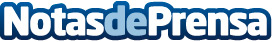 'As de corazones' se cuela en el ranking de los más vendidos en Amazon en su categoría y confirma así el éxito de su autor, David CastilloUn autor que está rompiendo esquemas en el género y que, sin duda, ha llegado para quedarseDatos de contacto:Noelia/AlbaGrupo Planeta/Comunicación David Castillo655738989Nota de prensa publicada en: https://www.notasdeprensa.es/as-de-corazones-se-cuela-en-el-ranking-de-los_1 Categorias: Nacional Literatura Comunicación Sociedad Madrid Cataluña Baleares http://www.notasdeprensa.es